ATELIER de PHOTOGRAPHIE NUMERIQUE de l’AUAN De mi-septembre à mi-juin 1 Séance chaque jeudi suivant le calendrier scolaire (pas de cours pendant les vacances) soit 33 séances                 9h30 à 11h30 (niveau intermédiaire) - 12h00 à 14h00 (niveau avancé)      14h30 à 16h30 (niveau avancé) - 18h00 à 20h00 (niveau débutant) 12 participants maximum par coursSalle Mondrian 41 avenue du Roule à Neuilly-sur-Seine ou en extérieur lors des séances de prise de vueLes cours de l’atelier de photographie numérique s’adressent à toute personne, intéressée par la prise de vue et la post production.Chaque participant doit posséder un appareil photo numérique (compact, bridge ou reflex), ainsi qu’un ordinateur portable équipé du logiciel PHOTOSHOP Eléments.Pour toute inscription, ou demande de renseignement complémentaire, MERCI DE ME CONTACTER au 06 60 84 11 56 ou de m’envoyer un mail à photo@karinlansen.comPour découvrir mon travail : www.karinlansen.comLe contenu des cours et leurs applications       1 / Apprentissages de la prise de vue numérique en format 24 x 36             Thèmes abordés :Portrait PaysageArchitecture et scène de vie urbainePhoto de nuitNature morteApplication : Réalisation de prises de vue en extérieur ou en intérieur 2 / Apprentissages de l’utilisation du logiciel de traitement d’images Photoshop Eléments et de manipulations générales concernant la photographie numériqueLe référencement, le stockage  et le partage des photosL’amélioration, le traitement et les modifications des photosLa retouche photographique        3 / Apprentissage du logiciel de mise en page Matisseo pour réaliser des livres ou albumsApplication : Réalisation de livres personnels par les élèves de l’atelier        4 / Réalisation d’un projet artistique tout au long de l’année présenté lors de l’exposition de Juin        5 / Visite d’une exposition de photographie chaque trimestre avec tous les élèves des groupes        6 / Séances d’analyse des photos réalisées par les participants lors de “Challenges” à thème  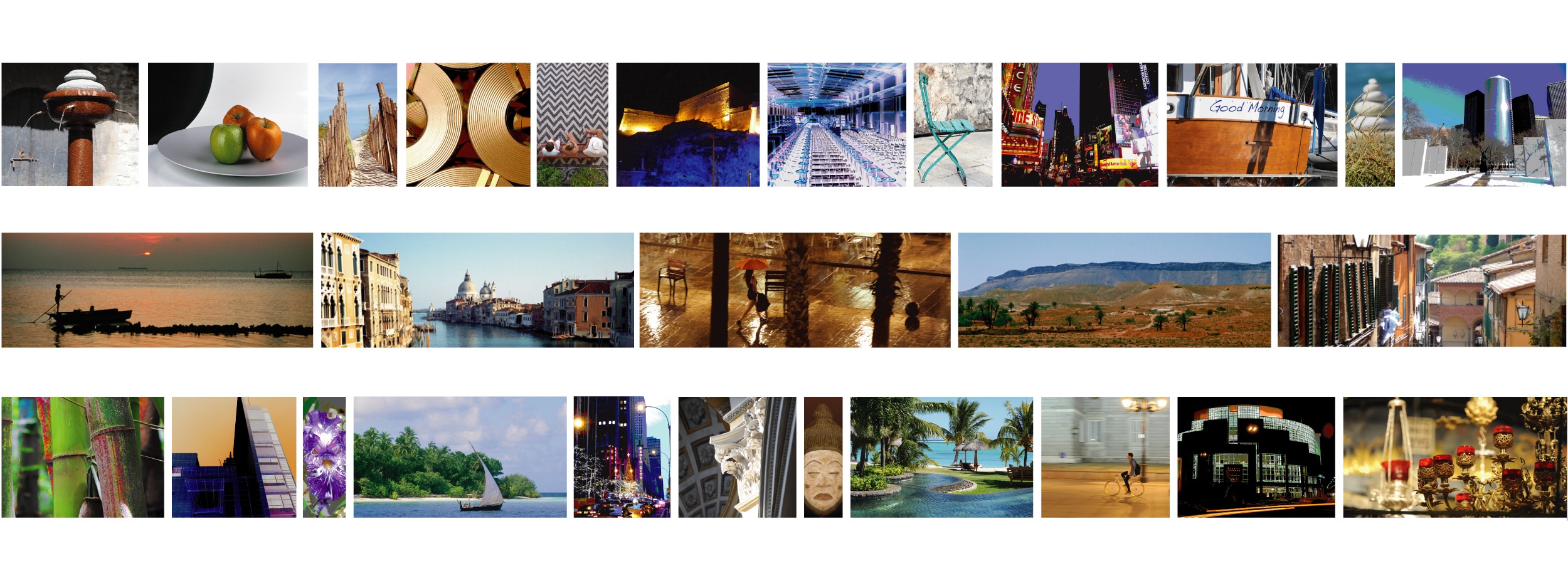 